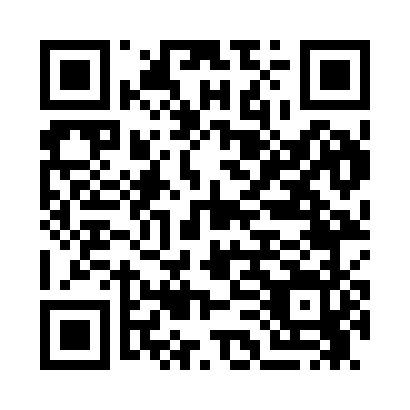 Prayer times for Ballardsville, Mississippi, USAMon 1 Jul 2024 - Wed 31 Jul 2024High Latitude Method: Angle Based RulePrayer Calculation Method: Islamic Society of North AmericaAsar Calculation Method: ShafiPrayer times provided by https://www.salahtimes.comDateDayFajrSunriseDhuhrAsrMaghribIsha1Mon4:225:4612:584:448:109:342Tue4:235:4712:584:448:109:343Wed4:235:4712:594:448:109:344Thu4:245:4812:594:448:109:345Fri4:245:4812:594:458:109:336Sat4:255:4912:594:458:099:337Sun4:265:4912:594:458:099:328Mon4:265:5012:594:458:099:329Tue4:275:501:004:458:099:3210Wed4:285:511:004:458:089:3111Thu4:295:511:004:458:089:3112Fri4:295:521:004:468:089:3013Sat4:305:531:004:468:079:2914Sun4:315:531:004:468:079:2915Mon4:325:541:004:468:069:2816Tue4:335:541:004:468:069:2817Wed4:345:551:004:468:059:2718Thu4:345:561:004:468:059:2619Fri4:355:561:014:468:049:2520Sat4:365:571:014:468:049:2421Sun4:375:581:014:468:039:2422Mon4:385:581:014:468:039:2323Tue4:395:591:014:468:029:2224Wed4:406:001:014:468:019:2125Thu4:416:011:014:468:009:2026Fri4:426:011:014:468:009:1927Sat4:436:021:014:467:599:1828Sun4:446:031:014:457:589:1729Mon4:456:031:014:457:579:1630Tue4:466:041:014:457:579:1531Wed4:476:051:014:457:569:14